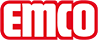 emco BauReguliermatte für tiefverlegte Schmutzfangsysteme ReguliermatteTypReguliermattefür tiefverlegte SchmutzfangsystemeSonderfarbenSchwarzRollen (lfm.)6 mBreite (cm)125 cmMaterialaufbaurecyceltes GummigranulatStärkeca. 14 mmMarkeemcoKontaktemco Bautechnik GmbH · Memeler Straße 30 · D-42781 Haan · Telefon: 0 21 29/34 75 80 · Telefax: 0 21 29/34 75 810 · E-Mail: sauberlauf@emco.de · www.emco-bau.com